VOLUNTEER CertificateThis is to certify that                                       has worked with Cary Chinese School as a Student Volunteer,for the service of _________________ ____________. Thank you for your dedication as a volunteer at Cary Chinese School. Your efforts are greatly appreciated.	__________________			   ___________Cary Chinese School Approver				     Date	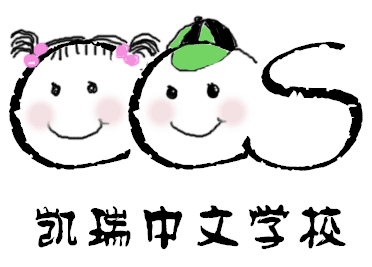 From (HH:MM)To (HH:MM)Date (dd-mmm-yyyy)HoursTotal Hours:Total Hours:Total Hours: